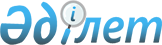 Об организации общественных работ на 2010 год
					
			Утративший силу
			
			
		
					Постановление акимата Лебяжинского района Павлодарской области от 27 января 2010 года N 8/1. Зарегистрировано Управлением юстиции Лебяжинского района Павлодарской области 9 февраля 2010 года N 12-9-105. Утратило силу в связи с истечением срока действия (письмо руководителя аппарата акима Лебяжинского района Павлодарской области от 06 марта 2014 года N 31/1-36/89)      Сноска. Утратило силу в связи с истечением срока действия (письмо руководителя аппарата акима Лебяжинского района Павлодарской области от 06.03.2014 N 31/1-36/89).

      В соответствии с подпунктом 5 статьи 7, пунктом 1 статьи 20 Закона Республики Казахстан от 23 января 2001 года "О занятости населения" и пунктом 8 Правил организации и финансирования общественных работ, утвержденных постановлением Правительства Республики Казахстан от 19 июня 2001 года N 836, "О мерах по реализации Закона Республики Казахстан" в целях организации общественных работ для безработных акимат района ПОСТАНОВЛЯЕТ:



      1. Отделу занятости и социальных программ района организовать по договорам с предприятиями и организациями общественные работы для 240 безработных.



      2. Утвердить перечень организаций, виды, объемы и конкретные условия общественных работ, размеры оплаты труда участников и источники их финансирования, спрос и предложение на общественные работы согласно приложению.



      3. Предусмотреть 24 – часовую (36-часовую) рабочую неделю, с полной оплатой труда, и гибкий график работы для безработных из целевых групп населения: многодетных матерей, имеющих на иждивении 4 и более несовершеннолетних детей, инвалидов 3-й группы, граждан имеющих ограничения в труде по справкам Врачебно Консультативной Комиссии. Безработных из числа инвалидов 3-й группы и граждан, имеющих ограничения в труде по справкам Врачебно Консультативной Комиссии направлять на общественные работы в соответствии с состоянием их здоровья, по видам работ, рекомендующими медицинскими учреждениями.



      4. Установить оплату труда участников общественных работ в размере не менее минимальной заработной платы, установленной по республике.



      5. Отделу финансов района обеспечить своевременное финансирование из районного бюджета в пределах утвержденных средств по подпрограмме 100 "Общественные работы".



      6. Настоящее постановление вводится в действие по истечении десяти календарных дней после дня его первого официального опубликования.



      7. Контроль за исполнением данного постановления возложить на заместителя акима района Сагандыкова Н. О.      Аким района                                С. Апсаликов

Приложение         

к постановлению акимата района

N 8/1 от 27 января 2010 года  Перечень организаций, виды, объемы и конкретные условия общественных работ, размеры оплаты труда участников и источники их финансирования, спрос и предложение на общественные работы      Примечание: Оплата труда безработных, участвующих в общественных работах, регулируется в соответствии с законодательством Республики Казахстан на основании трудового договора и зависит от количества, качества и сложности выполняемой работы.
					© 2012. РГП на ПХВ «Институт законодательства и правовой информации Республики Казахстан» Министерства юстиции Республики Казахстан
				N п/пНаименование организацииВиды общественных работОбъемы и конкретные условия общественных работСпрос (заявленная потребность)Предложения (утверждено)Источники финансирования1Баймолдинский сельский округ1. Благоустройство, озеленение населенных пунктов;Посадка деревьев 500 шт., уборка территории 9000 кв. м., побелка деревьев 1000 шт., подрезка деревьев 1000 шт., побелка опорных столбов 120 шт., ремонт ограждений 84 м. кв., чистка снега 310 куб.м. по 8 часов в день;1111Районный бюджет1Баймолдинский сельский округ2. Охрана парков и лесонасаждений от животных;352 часа по 8 часов в течение 1-го месяца с учетом выходных;22Районный бюджет1Баймолдинский сельский округ3. Охрана бесхозных объектов общественного и социально культурного назначения.1008 часов по 8 часов в течение 3-х месяцев с учетом выходных.22Районный бюджет2Жамбылский сельский округ1.Благоустройство, озеленение населенных пунктов;Посадка деревьев 500 шт., уборка территории 7000 кв. м., чистка снега 600 куб.м., побелка деревьев 1600 шт., подрезка деревьев 1600 шт., побелка опорных столбов 150 шт., ремонт ограждений  80 м. кв. по 8 часов в день;77Районный бюджет2Жамбылский сельский округ2. Оказание помощи участковым комиссиям;Проведение подворного обхода и других обследований 403 дворов;22Районный бюджет2Жамбылский сельский округ3. Оказание помощи в оформлении документов в акимате сельского округа в период увеличения объема работ;300 документов по 8 часов в день с учетом выходных в течение года;22Районный бюджет2Жамбылский сельский округ4. Охрана бесхозных объектов общественного и социально культурного назначения;1008 часов по 8 часов в течение 3-х месяцев с учетом выходных;22Районный бюджет2Жамбылский сельский округ5. Охрана парков и лесонасаждений от животных.1008 часов по 8 часов в течение 3-х месяцев с учетом выходных.22Районный бюджет3Казынский сельский округ1. Благоустройство, озеленение населенных пунктов;Посадка деревьев 300 шт., уборка территории 4000 кв.м., чистка снега 350 куб. м., побелка деревьев 600 шт., подрезка деревьев 600 шт., побелка опорных столбов 75 шт., ремонт ограждений 120 м. кв. по 8 часов в день;88Районный бюджет3Казынский сельский округ2. Оказание помощи в оформлении документов в акимате сельского округа в период увеличения объема работ;120 документов по 8 часов в течение 3-х месяцев с учетом выходных;11Районный бюджет3Казынский сельский округ3. Охрана парков и лесонасаждений от животных.504 часов по 8 часов в течение 3-х месяцев с учетом выходных.11Районный бюджет4Кызылагашский сельский округ1. Благоустройство, озеленение населенных пунктов;Посадка деревьев 200 шт., подрезка деревьев 1200 шт., побелка деревьев 1200 шт., уборка территории 5000 кв. м., чистка снега 300 куб. метров, ремонт ограждений 50 кв. метров по 8 часов в день;1212Районный бюджет4Кызылагашский сельский округ2. Охрана парков и лесонасаждений от животных;1008 часов по 8 часов в течение 3-х месяцев с учетом выходных;22Районный бюджет4Кызылагашский сельский округ3. Оказание помощи в оформлении документов в период увеличения объема работ.120 документов по 8 часов в течение 3 месяцев.11Районный бюджет5Кызыласкерский сельский округ1. Благоустройство, озеленение населенных пунктов;Посадка деревьев 1300 шт., уборка территории населенных пунктов 1250 м. кв., уборка территории прилегающей автотрассы 4200 м.кв., чистка снега 610 куб. м., побелка деревьев 1700 шт., подрезка деревьев 1700 шт., побелка опорных столбов 170 шт., ремонт ограждений 80 м. кв. по 8 часов в день;1010Районный бюджет5Кызыласкерский сельский округ2. Оказание помощи в оформлении документов в акимате аульного округа в период увеличения объема работ;360 документов 8 часов в день с учетом выходных в течение года33Районный бюджет5Кызыласкерский сельский округ3. Охрана парков и лесонасаждений от животных;960 часов по 8 часов в течение 3-х месяцев с учетом выходных;22Районный бюджет5Кызыласкерский сельский округ4. Охрана бесхозных объектов общественного и социально культурного назначения.2520 часов по 8 часов в течение 3-х месяцев с учетом выходных.55Районный бюджет6Лебяжинский сельский округ1.Благоустройство, озеленение населенных пунктов;Посадка деревьев 2500 шт., уборка территории 10000 кв. м., чистка снега 1200 куб. м., побелка деревьев 1200 шт., подрезка деревьев 1200 шт., побелка опорных столбов 250 шт., ремонт ограждений 120 м.кв. по 8 часов в день;3535Районный бюджет6Лебяжинский сельский округ2. Оказание помощи участковым комиссиям;Проведение подворного обхода и других обследований 789 дворов;33Районный бюджет6Лебяжинский сельский округ3. Оказание помощи в оформлении документов в акимате сельского округа в период увеличения объема работ;2880 часов по 8 часов в течение 3-х месяцев с учетом выходных;33Районный бюджет6Лебяжинский сельский округ4. Охрана бесхозных объектов общественного и социально культурного назначения;360 документов по 8 часов в день с учетом выходных в течение года;66Районный бюджет6Лебяжинский сельский округ5. Охрана парков и лесонасаждений от животных.4536 часов по 8 часов в течение 5-ти месяцев с учетом выходных.99Районный бюджет7Майкарагайский сельский округ1. Благоустройство, озеленение населенных пунктов;Посадка деревьев 600 шт., уборка территории 2000 м. кв., чистка снега 600 куб. м., побелка деревьев 500 шт., подрезка деревьев 500 шт., побелка опорных столбов 100 шт., ремонт ограждений 800 м.кв. по 8 часов в день;1212Районный бюджет7Майкарагайский сельский округ2. Оказание помощи участковым комиссиям;Проведение подворного обхода и других обследований 420 дворов;22Районный бюджет7Майкарагайский сельский округ3. Оказание помощи в оформлении документов в акимате сельского округа в период увеличения объема работ.120 документов 8 часов в день с учетом выходных в течение 3-х месяцев.11Районный бюджет8Малыбайский сельский округ1. Благоустройство, озеленение населенных пунктов;Посадка деревьев 600 шт., уборка территории 5000 м.кв., чистка снега 1000 куб. м., побелка деревьев 200 шт., подрезка деревьев 200 шт., побелка бордюр и изгороди 1000 м. кв. по 8 часов в день;1919Районный бюджет8Малыбайский сельский округ2. Оказание помощи участковым комиссиям;Проведение подворного обхода и других обследований 177 дворов;22Районный бюджет8Малыбайский сельский округ3. Оказание помощи в оформлении документов в акимате сельского округа в период увеличения объема работ;240 документов по 8 часов в день с учетом выходных в течение года;22Районный бюджет8Малыбайский сельский округ4. Охрана бесхозных объектов общественного и социально культурного назначения;504 часов по 8 часов в течение 3-х месяцев с учетом выходных;11Районный бюджет8Малыбайский сельский округ5. Охрана парков и лесонасаждений от животных.504 часов по 8 часов в течение 3-х месяцев с учетом выходных.11Районный бюджет9Шарбактинский сельский округ1. Благоустройство, озеленение населенных пунктов;Посадка деревьев 700 шт., уборка территории 6000 кв.м, чистка снега 750 куб.м., побелка деревьев 1800 шт., подрезка деревьев 1800 шт., побелка опорных столбов 150 шт., ремонт ограждений  60 м.кв. по 8 часов в день;1818Районный бюджет9Шарбактинский сельский округ2. Оказание помощи участковым комиссиям;Проведение подворного обхода и других обследований 422 дворов;11Районный бюджет9Шарбактинский сельский округ3. Оказание помощи в оформлении документов в акимате сельского округа в период увеличения объема работ.120 документов по 8 часов в день с учетом выходных в течение 3-х месяцев.11Районный бюджет10Шакинский сельский округ1. Благоустройство, озеленение населенных пунктов;Посадка деревьев 300 шт., уборка территории 4000 кв. м., чистка снега 310 куб. м., побелка деревьев 800 шт., подрезка деревьев 800 шт., побелка опорных столбов 100 шт., ремонт ограждений 66 м. кв. по 8 часов в день;1111Районный бюджет10Шакинский сельский округ2. Оказание помощи участковым комиссиям;Проведение подворного обхода и других обследований 252 дворов;22Районный бюджет10Шакинский сельский округ3. Оказание помощи в оформлении документов в акимате сельского округа в период увеличения объема работ.240 документов по 8 часов в день с учетом выходных в течение 3-х месяцев.22Районный бюджет11Ямышевский сельский округ1. Благоустройство, озеленение населенных пунктов;Посадка деревьев 358 шт., уборка территории 9100 кв.м., чистка снега 800 куб.м., побелка деревьев 4000 шт., подрезка деревьев 4000 шт., побелка опорных столбов 200 шт., ремонт ограждений 120 м.кв., поливка саженцев 348 шт., уход за клумбами 3360 часов по 8 часов с учетом выходных;2020Районный бюджет11Ямышевский сельский округ2. Оказание помощи участковым комиссиям;Проведение подворного обхода и других обследований 507 дворов;33Районный бюджет11Ямышевский сельский округ3. Оказание помощи в оформлении документов в акимате сельского округа в период увеличения объема работ;240 документов 8 часов в день с учетом выходных в течение 3-х месяцев;22Районный бюджет11Ямышевский сельский округ4. Охрана бесхозных объектов общественного и социально культурного назначения;960 часов по 8 часов в течение 3-х месяцев с учетом выходных;22Районный бюджет11Ямышевский сельский округ5. Охрана парков и лесонасаждений от животных.2520 часов по 8 часов в течение 3-х месяцев с учетом выходных.33Районный бюджет12Районный акиматТехническая помощь в оформлении документов.120 документов по 8 часов в день, с учетом выходных дней в  течение 3-х месяцев.22Районный бюджет13Районный отдел финансовТехническая помощь в оформлении документов120 документов по 8 часов в день, с учетом выходных дней в  течение 3-х месяцев.22Районный бюджет